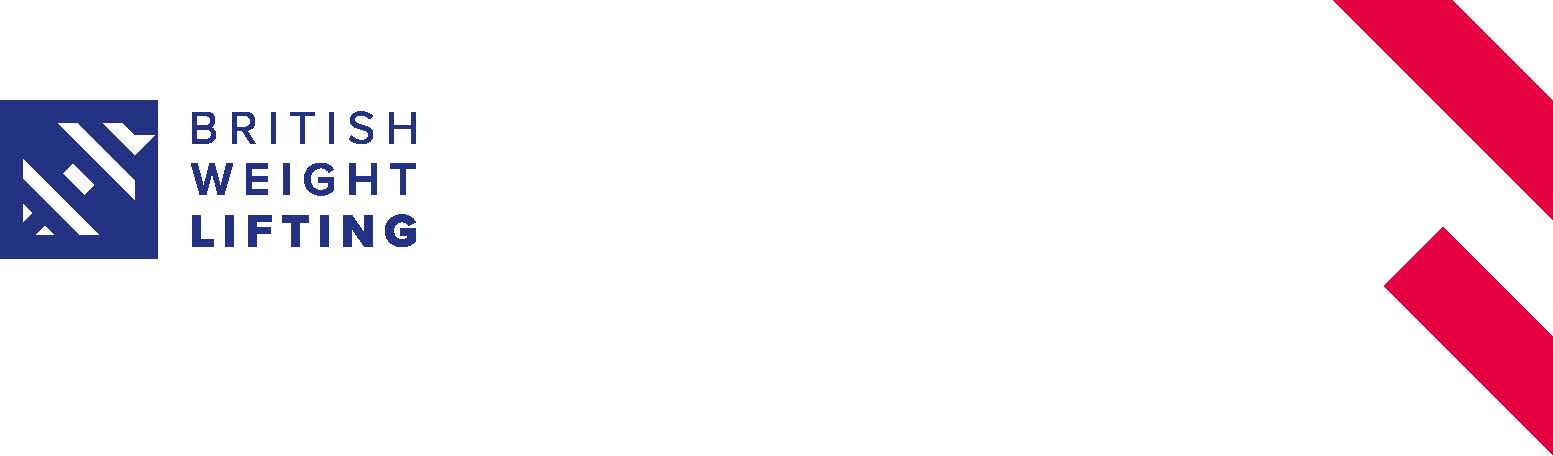 2020 TASS ApplicationPlease return this form to stuart.martin@britishweightlifting.org by 12:00, 24/July 2020. Athletes will be informed of the outcome of their application by Friday 14/August 2020 at 17:00.Essential requirements;Athlete must be in full-time educationAthlete should have lifted a total >90% CWPS for their Age / Weight Category in a BWL Sport 80 Competition between 01/06/2019 – 24/07/2020 Athlete must be a member of a BWL Squad (Youth, Junior & Under 23 or Senior)A current Member of British Weight Lifting and eligible to compete for England and Great BritainDesirable requirements;Live within 10 miles of an affiliated TASS centreHistory of regular engagement with BWL & TASS support servicesPersonal informationAcademic informationPersonal Coach’s informationPersonal Vision & MissionPlease briefly outline your personal Vision & Mission for both Weightlifting and your future profession;2020-2021 ObjectivesPlease briefly outline 1-2 Specific objectives for 2020-2021 across each of the following key areas;What support do you need from Tass to achieve your objectives by June 2021?What support do you need from British Weight Lifting to achieve your objectives by June 2021?SponsorshipIf your application is successful BWL may ask for your support with sponsorship events from time to time (Sponsorship contributions support a variety of both domestic and international events within the sport). Please name any personal sponsors and highlight if there are any areas of your sponsorship that could come into direct conflict with current BWL partners;Full NameDate of BirthFull AddressPersonal Contact numberPersonal Contact EmailBWL Membership NumberClub RepresentedPlace of StudyCourse Title (HE/FE) and current year of studyAre you in receipt of a Sport or Academic Scholarship?Expected year of Graduation?Coach’s NameCoach’s Email AddressWhat is your Vision (no more than 50 words)? I.e. when you retire from weightlifting what would you like to have achieved?What is your mission? (no more than 100 words)I.e. what do you think the journey needs to look like over the next 8 years to help you achieve your vision?What do you need to improve physically to continually improve your performance into 2021? E.g. Maximal Strength, Explosive Strength, Mobility, Body composition etc.What do you need to improve about your mindset to continually improve your performance into 2021? E.g. Decision Making in competition, Coping with pressure, Consistency of Pre-lift routine etc.What do you need to improve about your Lifestyle to continually improve your performance into 2021? E.g. Recovery, Planning & Organisation, prioritisation, Nutrition skills, Social support etcWhat do you need to improve Technically to continually improve your performance into 2021? To achieve your physical objectives what support do you need? E.g. Advice and coaching from a TASS Strength & Conditioning coach to help me develop better posterior chain strength twice per weekTo achieve your mindset objectives what support do you need? E.g. Support from a TASS Psychologist to develop my understanding of pressure and how I can manage my nerves in competition.To achieve your Lifestyle objectives what support do you need? E.g. Support from a TASS Lifestyle Advisor to help me learn how to plan & organise my time around Sport and Academic pinch points as required.Is there any other support might you need from TASS? To achieve your physical objectives what support do you need? E.g. Advice on what good strength levels should look like as a Senior GBR International Weightlifter.To achieve your mindset objectives what support do you need? E.g. Advice on why lifters are expected to make an average of 4/6 lifts to qualify for international competitions.To achieve your Lifestyle objectives what support do you need? E.g. Advice and support with Sport specific annual planning.Is there any other support might you need from BWL? e.g. Travel, Meal Prep companies, Supplements, Clothing & Footwear etc.